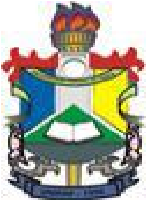 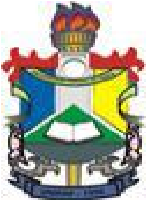 UNIVERSIDADE FEDERAL DO AMAPÁ PRÓ-REITORIA DE ENSINO DE GRADUAÇÃO COORDENAÇÃO DO CURSO DE LICENCIATURA EM QUÍMICA FORMULÁRIO DE CARGA HORÁRIA DE ATIVIDADES COMPLEMENTARES DO CURSO DE LICENCIATURA EM QUÍMICA NOME COMPLETO: N. MATRÍCULA:                                         TURMA:                                     SEMESTRE: CELULAR:                                                             E-MAIL: Macapá,     de                   de 2024. INSTRUÇÕES DE PREENCHIMENTO: I-O aluno deverá informar o nome do documento comprobatório/evento e indicar a carga horária, que será conferida pelo professor responsável. A este formulário devem ser anexadas as cópias dos documentos comprobatórios, exatamente na ordem que aparecem listados e cada um deve ser numerado conforme tal ordem (1,2,3,4, etc). II-A entrega deste formulário junto com as cópias dos documentos comprobatórios e dos originais deve ser feita com o professor responsável pela componente curricular, para conferência e autenticação. O responsável que receber os documentos autenticará as cópias conforme os originais e devolverá os originais de imediato para o aluno. III-O aluno poderá aumentar ou diminuir o número de linhas, conforme necessário, bem como excluir os grupos para os quais não tem atividades neste formulário. IV- A pós o preenchimento deste formulário o aluno deverá tirar uma copia, para que ao entregar o formulário original e as copias dos documentos na coordenação, possa ser dado o recebido na cópia. Esta é uma forma do aluno assegurar que de fato entregou os documentos comprobatórios, e que os técnicos os receberam. Nº ATIVIDADES DE ENSINO CH INDICADA PELO ALUNO CH CONFERIDA PELO PROFESSOR Nº ATIVIDADES DE PESQUISA CH INDICADA PELO ALUNO CH CONFERIDA PELO PROFESSOR Nº ATIVIDADES DE EXTENSÃO CH INDICADA PELO ALUNO CH CONFERIDA PELO PROFESSOR Nº PARTICIPAÇÃO EM EVENTOS DE NATUREZA ARTÍSTICA, CIENTÍFICA OU CULTURAL CH INDICADA PELO ALUNO CH CONFERIDA PELO PROFESSOR Nº REPRESENTAÇÃO ESTUDANTIL CH INDICADA PELO ALUNO CH CONFERIDA PELO PROFESSOR TOTAL Assinatura do Aluno (a) Assinatura do Professor Assinatura do Coordenador 